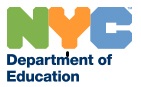 Annual Presidents’ Council Financial ReportMUST BE FILED WITH THE SUPERINTENDENT BY JUNE 30thDistrict or Borough: 	1 Attach a page containing additional lines, if needed to account for all sources of income.Expenses are any payments for goods or services provided to a vendor, store, business, etc., including reimbursements to members following the submission of receipts for out of pocket expenses.Attach a page containing additional lines, if needed to account for all expenses.INCOMEINCOMEINCOMEIncome SourceIncome SourceAmountBeginning Balance as of Beginning Balance as of $Membership DuesMembership Dues$List below all other sources of income. List each fundraising activity separately. Include all gifts and contributions received. 1   Amounts listed must be gross receipts, not profits.List below all other sources of income. List each fundraising activity separately. Include all gifts and contributions received. 1   Amounts listed must be gross receipts, not profits.List below all other sources of income. List each fundraising activity separately. Include all gifts and contributions received. 1   Amounts listed must be gross receipts, not profits.e.g., Candy Sale, Picture Sale, Flower Sale, Green Market, etc.$$$$$$$$$$$$$$$Total Income for the period$EXPENSESEXPENSESExpenses2 – Itemize each expense incurred during the period on aseparate line. A single fundraising activity may involve more than one expense. Include Presidents’ Council donations to the district/borough and identify the purpose for all donations.3Amounte.g., Postage for mailings, printing costs, etc.$$$$$$$$$$$$$$$Total Expenses for the period$FUND BALANCE AS OF 6/30/20FUND BALANCE AS OF 6/30/20FUND BALANCE AS OF 6/30/20FUND BALANCE AS OF 6/30/20Total Income (including Beginning Balance) – Total Expenses = Fund BalanceTotal Income (including Beginning Balance) – Total Expenses = Fund BalanceTotal Income (including Beginning Balance) – Total Expenses = Fund BalanceTotal Income (including Beginning Balance) – Total Expenses = Fund BalanceTotal Income (including Beginning Balance) – Total Expenses = Fund BalanceTotal Income from Page 1:Total Expenses from Page 2:Fund Balance:$-$=$Date Annual Financial Report was distributed to Members:  Date Annual Financial Report was distributed to Members:  Date Annual Financial Report was distributed to the Superintendent: Date Annual Financial Report was distributed to the Superintendent: Prepared By (print): Prepared By (print): President Signature:Date: Treasurer Signature:Date